NAME:             Miss D Robertson                                                                             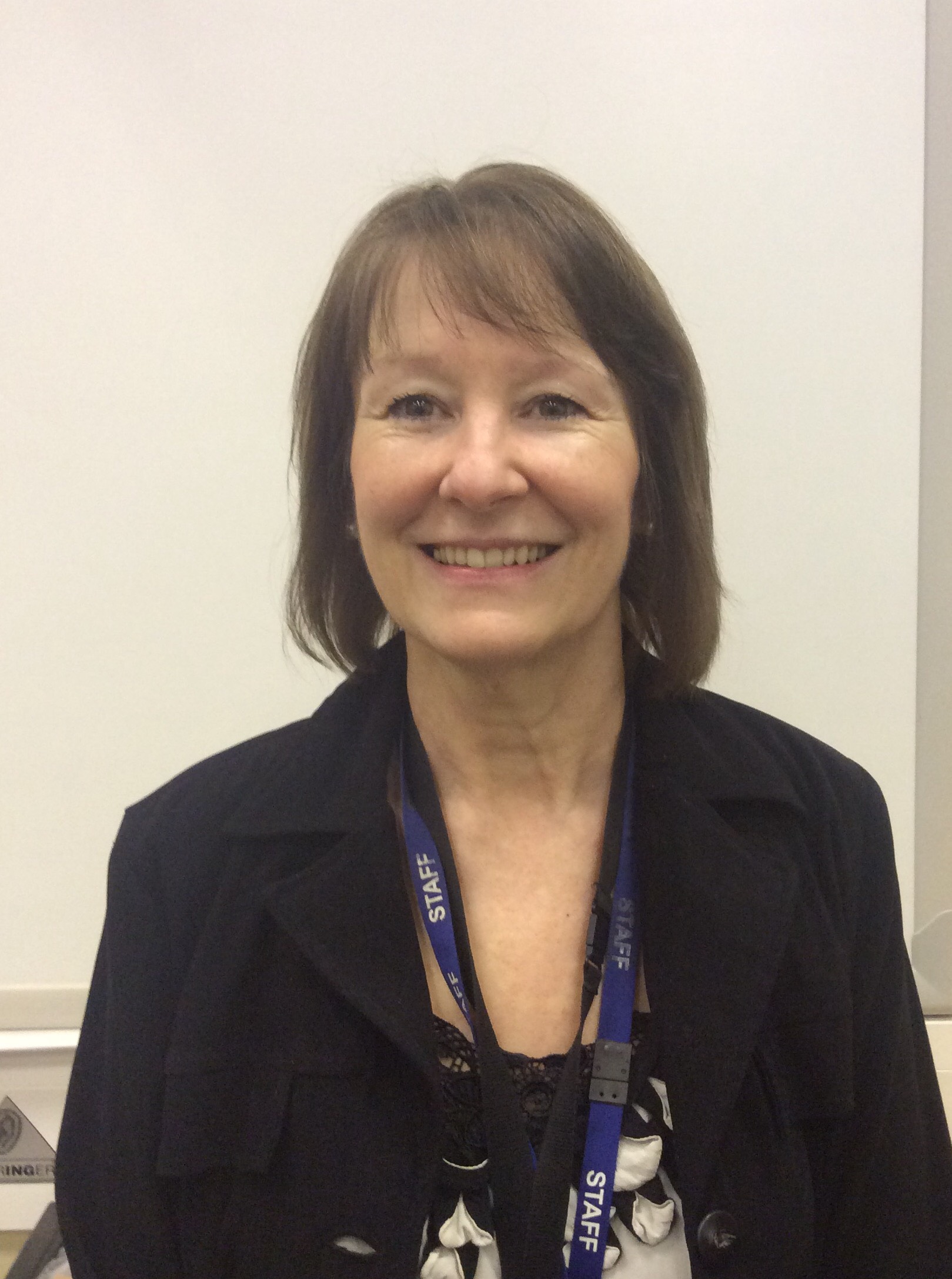 TYPE OF GOVERNOR:  STAFF - KSSSTERM OF OFFICE:  From: Oct 2014[Federation from 1.4.18]ATTENDANCE RECORD:  Termly Meetings:2020-2021: 100%SPECIFIC ROLES & RESPONSIBILITIES:   Staff SUB COMMITTEE:    Full committee / Learning:  Curriculum; Teaching and Learning  DECLARATIONS OF BUSINESS INTERESTS:    NoneWHY I HAVE DECIDED TO BE A GOVERNOR OF THE EAST STAFFORDSHIRE & TAMWORTH PRUs FEDERATION:Throughout my adult life I have always worked with children; and have been totally dedicated to their well-being.  This included: Leader of Toddlers at the St Chad’s Hall Sunday School and George Lane Mums/Toddlers; of my two children’s schools PTA’s; being part of the Lichfield and District Scout Movement; for which I got a Long Service Award. I have worked in education, within Special Needs and with ‘young people who need nurturing’ for twenty-five years.  I have seen many changes here as I have been at Kettlebrook for sixteen years; my role has changed, to meet the changing needs of our community in Staffordshire.  Caring, Sharing and Aspiring for those around me I have found has been my vocation. I have further supported this by: my self-organising, ongoing finance and devoting time to obtain extensive qualifications; to support my service to children and Diminishing the Difference.  At present I am the Senior Learning Support Assistant, (LSA), at KSSS.   I share our good practice within the leadership of the Tamworth LSA Network.A vacancy arose to join the Management Committee and I felt it was an ideal opportunity to develop my role and address our Motto further.